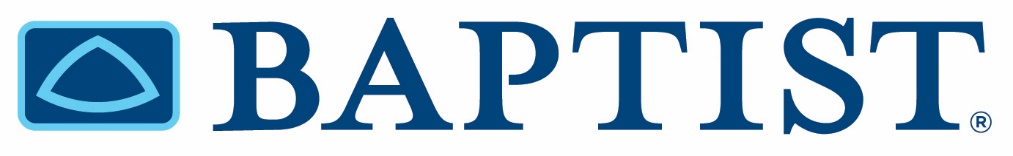 CRASH Course Teacher Recommendation FormCONFIDENTIALApplicant’s name: _______________________________________________________________________Name of school:    _______________________________________________________________________Your student                                                                                                is applying to attend Baptist’s CRASH Course Camp,a camp that gives students an opportunity to explore health care careers in a special setting. How long have you taught the applicant?What subject(s) do you teach this student? (please specify)Please evaluate this applicant in the areas below:Attitude Toward Work:❑ Outstanding❑ Above Average❑ Average❑ Indifferent❑ Lacks CommitmentAbility to Work:❑ Quick to learn❑ Average❑ Tries but struggles❑ No interest in learningDependability/Consistency:❑ Consistently dependable❑ Usually dependable❑ Sometimes unreliable❑ Seldom reliableInitiative:❑ Self-motivated❑ Usually independent❑ Completes assigned tasks❑ Needs some prodding❑ Very hesitant to take initiativeQuality of Work:❑ Excellent❑ Good❑ Average❑ Below Average❑ PoorRelationships with Others:❑ Exceptional❑ Good❑ Average❑ Occasional conflict❑ Difficult to get along withMaturity:❑ Extremely mature❑ Above average❑ Average teenager❑ Somewhat immature❑ Very immatureJudgment:❑ Exceptionally good❑ Above average❑ Average teenager❑ Occasionally uses poor judgment❑ Frequently uses poor judgmentHow would you describe the applicant’s attendance?❑ Seldom to never absent❑ Occasionally absent for documented reasons❑ Frequent unexcused absencesHow would you describe the applicant’s punctuality?❑ Consistently punctual❑ Always on time❑ Occasionally late❑ Frequently lateThis applicant’s outstanding personal qualities are:Some areas where improvement is needed are:Please indicate your overall judgment about this applicant:❑ Very highly recommended; an outstanding student who will do well in the program.❑ Highly recommended; a very good student who will be successful in the program.❑ Recommended; a good student who will participate effectively in the program.❑ Recommended with reservations; a good student, but he/she may present some problems.❑ I do not recommend this student.9. SUMMARY COMMENTS.We must select a relatively small number of students from a large pool of exceptional applicants. Can you tell us something about this student that is not reflected above that will help us make a decision? What makes this applicant truly exceptional? These comments are extremely important to the selection committee. You may attach a separate sheet.Teacher Signature:  _________________________________________   Date:  _____________________________